XVIII - заседание  4-созыва     	  	КАРАР                                                         			РЕШЕНИЕ  13 март 2019 й.                                №138                           13 марта 2019 г.Об утверждении отчета главы сельского поселения и председателя Совета сельского поселения Усть-Табасский сельсовет муниципального района Аскинский район Республики Башкортостан о проделанной работе за 2018 годВ соответствии с Федеральным законом от 06.10.2003 №131-ФЗ «Об общих принципах организации местного самоуправления в Российской Федерации», Уставом сельского поселения Усть-Табасский сельсовет муниципального района Аскинский район Республики Башкортостан, Совет сельского поселения Усть-Табасский сельсовет муниципального района Аскинский район Республики Башкортостан р е ш и л:1. Утвердить Отчет главы сельского поселения и председателя Совета о проделанной работе сельского поселения Усть-Табасский сельсовет муниципального района Аскинский район Республики Башкортостан за 2018 год (прилагается).2. Признать работу администрации и Совета сельского поселения Усть-Табасский сельсовет муниципального района Аскинский район Республики Башкортостан по итогам 2018 года удовлетворительной.3. Настоящее решение опубликовать на официальном сайте сельского поселения Усть-Табасский сельсовет муниципального района Аскинский район Республики Башкортостан в информационно-телекоммуникационной сети «Интернет» по адресу http://www.ust-tabaska04sp.ru/.Председатель Совета сельского поселения Усть-Табасский сельсовет   муниципального района Аскинский районРеспублики Башкортостан							Г.Я. ФаершинаПриложение к решению Советасельского поселения Усть-Табасский сельсоветмуниципального районаАскинский районРеспублики Башкортостанот 13 марта 2019 г. №138Отчет главы сельского поселения и председателя Совета о проделанной работе сельского поселения Усть-Табасский сельсовет муниципального района Аскинский район Республики Башкортостан за 2018 годНа территории сельского поселения функционируют - фельдшерско-акушерских пункт;- 1 сельский дом культуры;- 1 сельская библиотека;- 1 основная общеобразовательная школа;- 1 детский сад.Работают отделение почтовой связи, участковый уполномоченный полиции, пять магазинов.На сегодняшний день на территории сельского поселения в 187 хозяйствах проживают 488 человек. Пустующих домов по сельскому поселению 23.  По возрастным группам население села выглядит следующим образом: - дети до 1 года – 2, дети от 1 года до 7 лет – 38, младший школьный возраст и подростки до 18 лет – 77, граждане трудоспособного возраста – 283 человека, пенсионеры по возрасту – 88 человек.На территории сельского поселения проживают льготные категории граждан: труженики тыла – 5, один участник Великой Отечественной войны, ветераны труда – 27, инвалиды – 19, дети – инвалиды – 3 человека и 14 многодетных семей.За 2018 родилось 2 ребенка, умерло – 6 человек.Из 283 человек трудоспособного населения работают 110 человек, в том числе за пределами сельского поселения – 5 человек.В настоящее время обучаются в ВУЗах и техникумах 17 студентов. Противопожарное состояние в сельском поселении удовлетворительное, имеется пожарная машина, которая содержится в отапливаемом гараже, обслуживается администрацией сельского поселения за счет добровольных пожертвований жителей населенных пунктов. Свою деятельность администрация и Совет сельского поселения осуществляют на основании  Федерального закона от 06 октября 2003 года №131-ФЗ «Об общих принципах организации местного самоуправления в Российской Федерации», Устава сельского поселения Усть-Табасский сельсовет. В нынешнем году Советом сельского поселения было проведено 11 заседаний, рассмотрен 30 вопросов, принято 30 решений. Установленное Уставом количество депутатов Совета – 7, на сегодняшний день число депутатов Совета – 6 человек. Один депутат досрочно сложил свои полномочия 29 декабря 2018 года. Администрацией сельского поселения было издано 86 нормативно-правовых актов, из которых 64 постановления, 22 – распоряжения. Все нормативно-правовые акты, издаваемые администрацией, вовремя предоставляются в министерство юстиции, прокуратуру района. Проведено 5 собраний граждан.Обращения граждан в администрации сельского поселения Усть-Табасский сельсовет муниципального района Аскинский район рассматриваются в соответствии с Федеральным законом от 02.05.2006 года №59-ФЗ  «О порядке рассмотрения обращений граждан РФ», Законом Республики Башкортостан от 12.12.2006 года №391-з «Об обращениях граждан в Республике Башкортостан» и  утвержденными регламентами и инструкциями. За первое полугодие 2018 года в администрацию сельского поселения Усть-Табасский сельсовет муниципального района Аскинский район Республики Башкортостан поступило 24 обращения от граждан, из них одно письменное. Выдано 455 справок, выписок из похозяйственной книги – 15. Совершено 19 нотариальных действий. Коллективных обращений и обращений в форме электронного документа за отчетный период не поступало. Все обращения граждан решены положительно. Информация о принятых мерах по каждому обращению доведена до заявителя.На территории сельского поселения периодический проводятся субботники, такие как: акция «Чистый берег», очистка обелиска, кладбища, родников, санитарные дни на прилегающих территориях организаций. Особую активность граждане проявляют во время субботника на кладбище.В 2018 году совместными силами администрации сельского поселения и населения были завершены работы по ремонту изгороди кладбища, построена новая будка для ритуального инвентаря. По партийному проекту «Реальные дела» отремонтирован водопровод по улице Лесная. В рамках благоустройства отремонтировано ограждение сельского дома культуры. Проведена большая работа по капитальному ремонту водопровода, что обеспечило бесперебойную подачу воды населению. Появилась сотовая связь МТС.  Межбюджетные трансферты, выделяемые республикой, осваиваются в полном объеме. По разделу «Дорожное хозяйство» занимаемся зимним содержанием уличных дорог, протяженность которых составляет 9579 км. Ежегодно закупаются и устанавливаются дорожные знаки для обеспечения безопасности дорожного движения. По разделу «Благоустройство» приобретены и установлены дополнительные лампы для уличного освещения, всего по сельскому поселению работает 48 светоточек. Для полного освещения улиц сельского поселения из расчета установки через каждые 150 м требуется 64 светоточки. 28 ноября 2018 года было проведено итоговое собрание жителей по ППМИ-2019. Большинством голосов приоритетной проблемой для участия в программе был выбран текущий ремонт школы. Начата работа по представлению конкурсной документации в Центр изучения гражданских инициатив Института стратегических исследований г. Уфа.В целях реализации Постановления Правительства РФ от 31 августа 2018 года №1039 «Правила обустройства мест накопления ТКО и ведения их реестра» вступивший в силу с 01.01.2019 года, закуплены  и установлены 10 контейнеров  на 2 площадках сбора ТКО. БАШҠОРТОСТАН РЕСПУБЛИКАҺЫАСҠЫН  РАЙОНЫМУНИЦИПАЛЬ РАЙОНЫНЫҢТАБАҪКЫ−ТАМАҠ АУЫЛ СОВЕТЫАУЫЛ  БИЛӘМӘҺЕСОВЕТЫ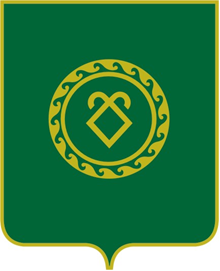 СОВЕТСЕЛЬСКОГО ПОСЕЛЕНИЯУСТЬ-ТАБАССКИЙ СЕЛЬСОВЕТМУНИЦИПАЛЬНОГО РАЙОНААСКИНСКИЙ РАЙОНРЕСПУБЛИКИ  БАШКОРТОСТАН